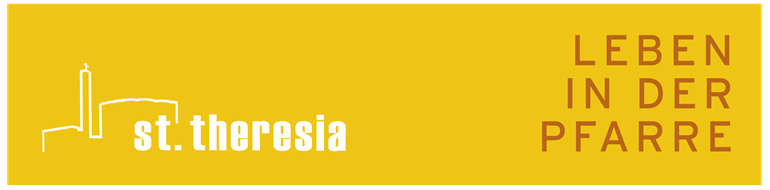 palmbuschenbinden – damit die Tradition nicht verlohren gehtAm Montag, 18. März ab 08.00 Uhr binden wir Palmbuschen im Pfarrheim. Wir laden sehr herzlich zur Mitarbeit ein und ersuchen um Abgabe von Buchs, Zedern, Lärchen, Thujen, Wacholder, Erle, Birken, Stechpalme beim Pfarrheim. Vielen Dank im Voraus.   WochenkalenderLosensteinerstraße 6                     0732 / 671303                      www.sttheresia.atAnsehen und Auftrag(Joh 12,20-33) In der vergangenen Woche besuchten der Bischof und seine 3 Vertreter unser Dekanat. Bei einem Treffen in Marcel Callo erzählte mir eine Frau ganz aufgeregt,  dass sie neben dem Herrn Bischof zu sitzen kam und wie sie sich darüber freue. Ähnliches klingt im Evangelium an, als Griechen Jesus sehen wollten. Was aber will Jesus darstellen? Nicht eine Berühmtheit, sondern seinen Auftrag in der Welt. Jesus kreiste nicht um sich selbst. Vielmehr war er Pro Existenz – er wollte für die Menschen da sein. Davon sprechen alle Evangelien Texte. Was bedeutet das? Dies zu ergründen sind wir alle eingeladen. 								Josef DannerSO17.03.10.00 Uhr5. FASTENSONNTAG Gottesdienst MO18.03.08.00 UhrPalmbuschen binden im PfarrcaféDI19.03.11.00 Uhr17.30 Uhr19.00 UhrVerabschiedung von + Fr. Maria Jirman am St. Barbara-FriedhofBibelgespräch im PfarrcaféBußgottesdienstMI20.03.08.15 Uhr19.30 UhrOstergottesdienst der VS 32Kfb 3.0-Treffen im PfarrcaféDO21.03.08.00 Uhr17.00 UhrGottesdienst Mesner:innen - TreffenSA23.03.18.15 Uhr19.00 UhrKreuzweg GottesdienstSO24.03.10.00 Uhr11.15 UhrPALMSONNTAG Gottesdienst Palmweihe vor der Kirche Kindergottesdienst im Pfarrheim1.L: Jes 50,4-7   2.L: Phil 2,6-11   Ev: Mk 14,1-15,47 Taufe von Samuel und Jonathan Kammerer